Квадрат дел «100 дней до ЕГЭ»Колесо баланса «100 дней до ЕГЭ»Отдых и сонЗдоровье и физическая активностьПоложительные эмоции и впечатленияДомашние задания «по другим предметам»ЕГЭ по русскомуЕГЭ по математикеПрофильные ЕГЭЛичная жизнь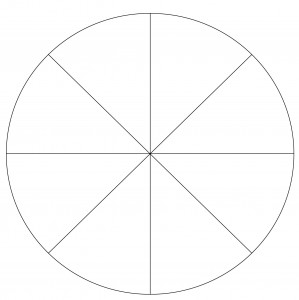 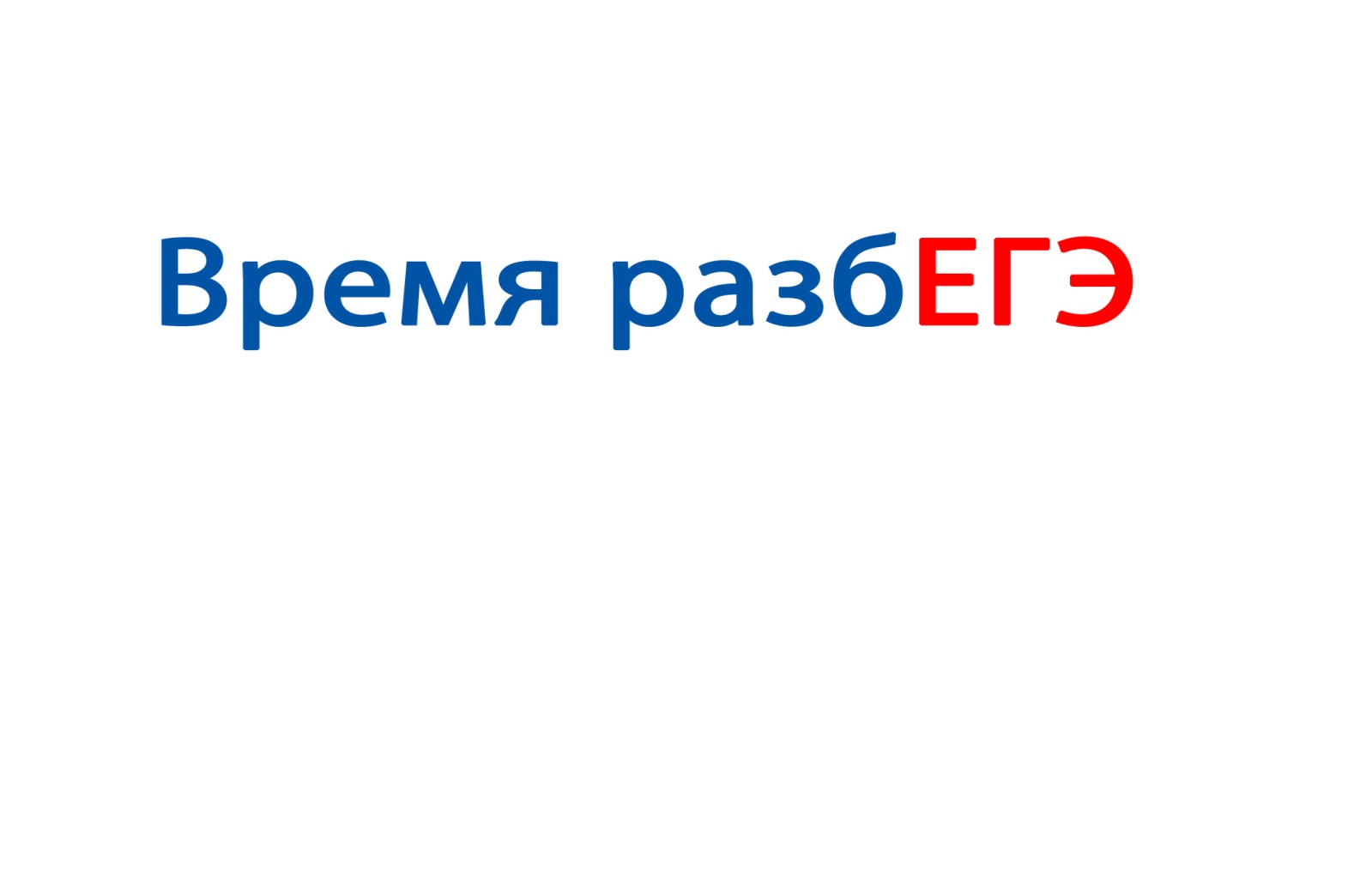 Карта ресурсов «100 дней до ЕГЭ»К кому мы можем обратиться за помощь? Какую помощь буду просить?В период «100 дней до ЕГЭ» я имею права на…..Важные делаНе важные делаСрочные делаНе срочные делаСо стороны учителей ЕГЭСо стороны учителей « не ЕГЭ»Со стороны администрации школыСо стороны родителейСо стороны одноклассников